Tri Martolod (paroles en breton)Tri martolod yaouank (tra la la, la di ga dra) 
Tri martolod yaouank o voned da veajiñ 
Tri martolod yaouank (tra la la, la di ga dra) 
Tri martolod yaouank o voned da veajiñ 
O voned da veajiñ ge, o voned da veajiñ (bis) 

Gant avel bet kaset (tra la la, la di ga dra) 
Gant avel bet kaset betek an Douar Nevez 
Betek an Douar Nevez ge, betek an Douar Nevez 

E-kichen maen ar veilh (tra la la, la di ga dra) 
E-kichen maen ar veilh o deus mouilhet o eorioù 
O deus mouilhet o eorioù ge, o deus mouilhet o eorioù 

Hag e-barzh ar veilh-se (tra la la, la di ga dra) 
Hag e-barzh ar veilh-se e oa ur servijourez 
E oa ur servijourez ge, e oa ur servijourez 

Hag e c'houlenn ganin (tra la la, la di ga dra) 
Hag e c'houlenn ganin pelec'h 'n eus graet konesañs 
Pelec'h 'n eus graet konesañs ge, pelec'h 'n eus graet konesañs 

E Naoned, er marc'had (tra la la, la di ga dra) 
E Naoned, er marc'had hor boa choazet ur walenn 
Hor boa choazet ur walenn ge, hor boa choazet ur walenn 

Gwalenn ar promesa (tra la la, la di ga dra) 
Gwalenn ar promesa, ha par omp da zimeziñ 
Ha par omp da zimeziñ ge, ha par omp da zimeziñ 

- Ni 'zimezo hon-daou (tra la la, la di ga dra) 
Ni 'zimezo hon-daou, ha pa n'eus ket avañtaj 
Ha pa n'eus ket avañtaj ge, ha pa n'eus ket avañtaj 

- Ma mamm c'hwi zo 'n hoc'h aez (tra la la, la di ga dra) 
Ma mamm c'hwi zo 'n hoc'h aez, n'ouzoc'h ket piv zo diaes 
N'ouzoc'h ket piv zo diaes ge, n'ouzoc'h ket piv zo diaes 

- N'hon eus na ti na plouz, (tra la la, la di ga dra) 
N'hon eus na ti na plouz, na gwele da gousket en noz 
Na gwele da gousket en noz ge, na gwele da gousket en noz 

N'eus na liñser na lenn, (tra la la, la di ga dra) 
N'eus na liñser na lenn, na pennwele dindan ar penn 
Na pennwele dindan ar penn ge, na pennwele dindan ar penn 

N'hon eus na skuell na loa, (tra la la, la di ga dra) 
N'hon eus na skuell na loa, na danvez d'ober bara 
Na danvez d'ober bara ge, na danvez d'ober bara 

- Ni 'ray 'vel ar glujar (tra la la, la di ga dra) 
Ni 'ray 'vel ar glujar, ni 'gousko war an douar 
Ni 'gousko war an douar ge, ni 'gousko war an douar 

Ni ray 'vel ar c'hefeleg, (tra la la, la di ga dra) 
Ni ray 'vel ar c'hefeleg, pa sav an heol 'ya da redek 
Pa sav an heol 'ya da redek ge, pa sav an heol 'ya da redek 

Echu eo ma jañson, (tra la la, la di ga dra) 
Echu eo ma jañson, an hini 'oar 'c'hontinui 
An hini 'oar 'c'hontinui, an hini 'oar 'c'hontinui Trois Matelots 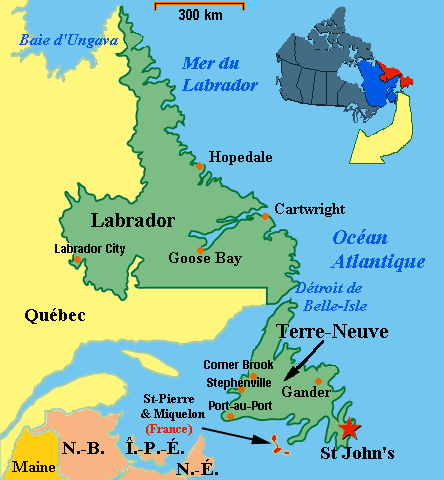 Définissez les mots qui sont soulignés et d’autres que vous ne comprenez pas.  Aussi, entourez les verbes au futur.Trois jeunes marins, tra la la... 
Trois jeunes marins s'en allant voyagerLe vent les a poussés 
Jusqu'à Terre-NeuveÀ côté de la pierre du moulin 
Ils ont jeté l'ancreEt dans ce moulin 
Il y avait une servanteEt elle me demande 
Où avons-nous fait la connaissance ?À Nantes, au marché 
Nous avions choisi un anneauL'anneau de la promesse 
Et nous étions sur le point de nous marierNous nous marierons 
Même si nous n'avons pas de biensMa mère, vous êtes à l'aise 
Vous ne savez pas qui est dans le besoinNous n'avons ni maison ni paille 		
Ni lit pour dormir la nuitNous n'avons ni drap ni couverture 
Ni édredon sous la têteNous n'avons ni écuelle ni cuillère 
Ni de quoi faire du painNous ferons comme la perdrix 		
Nous dormirons sur la terreNous ferons comme la bécasse 
Quand le soleil se lève elle va courirMa chanson est terminée 
Celui qui sait continueAir et thèmes proches de Kichennig ar vilinNe..ni..ni  = neither..norVocabulaire:  Must be completed either by writing the definition in with your stylus on the previous page or by defining the words below by typing.  Keep in mind that the goal of this assignment is not just to define the words but to read all of the French lyrics for understanding.Please turn this page in to Google classroom by tonight at midnight!  Merci!  If you are having problems, please ask a classmate for assistance.  Then, contact me:  ashann@fultonschools.org.Définissez les mots de vocabulaire de la chanson qui sont soulignés.1.  s’en allant = 2.  Terre-Neuve = 3.  la pierre du moulin = 4.  l’ancre = 5.  Nous avions choisi un anneau = 6. Même si = 7.  des biens = 8.  Nous n'avons ni maison ni paille 		
Ni lit pour dormir la nuit        =9.  un drap =10.  une couverture =11.  un édredon =12.  Nous n'avons ni écuelle ni cuillère =13.  la perdrix = 14.  la bécasse = 